SZKOŁA PODSTAWOWA NR 59 IM. BOLESŁAWA KRZYWOUSTEGO          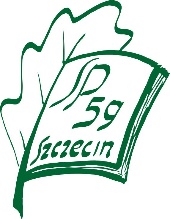   70 – 789 SZCZECIN                                                               tel. 914633795  UL. DĄBSKA 105                                                                        kom. 501479795    www.sp59szczecin.pl                                    e-mail:sekretariat@sp59.szczecin.plZałącznik nr 2 
do zarządzenia nr 16/2022/2023REGULAMIN NABORU DO KLASY IV SPORTOWEJO PROFILU RĘCZNEJ DZIEWCZĄT / PIŁKA NOŻNA CHŁOPCÓWPodstawa prawna:USTAWA z dnia 14 grudnia 2016 r. Prawo oświatowe (Dz.U. z z 2021r. poz.1082 z późn. zm.)Rozporządzenie MEN z dnia 27 marca 2017r. w sprawie oddziałów i szkół sportowych oraz oddziałów i szkół mistrzostwa sportowego (Dz. U. z 2020 r. poz. 2138)Niniejszy Regulamin  ma na celu ustalenie zasad naboru kandydatów do  oddziałów sportowych.Kandydata do oddziału sportowego powinien charakteryzować:Bardzo dobry stan zdrowia,Wysoki poziom sprawności fizycznej,Zadowalające wyniki w nauce na miarę możliwości ucznia Zachowanie godne ucznia oddziału sportowego,Zdolność łączenia nauki ze sportem,Zainteresowania sportowe.Kandydatami na uczniów do oddziału sportowego mogą zostać: Uczniowie, którzy kończą  klasę trzecią i otrzymają promocję do klasy czwartej,Uczniowie zamieszkali w obwodzie oraz poza obwodem szkoły.Procedura przyjęcia do oddziału sportowego:Złożenie wymaganej dokumentacji. Przystąpienie do  próby sprawności fizycznej opisanej w „Zestawie testów sprawności fizycznej ogólnej i specjalnej kwalifikujących do oddziału sportowego o profilu piłki ręcznej”.  Do próby sprawności fizycznej przystępują tylko ci kandydaci, którzy posiadają stan zdrowia umożliwiający podjęcie nauki w oddziale sportowym, potwierdzony orzeczeniem wydanym przez lekarza podstawowej opieki zdrowotnej.Pozytywny wynik próby sprawności fizycznej.Pozytywna opinia szkolnej komisji rekrutacyjno –kwalifikacyjnej.Wymagane dokumentyWniosek o przyjęcie do oddziału sportowego wraz ze zgodą na udział w próbach sprawności fizycznej (załącznik 1).Pisemna zgoda rodziców lub opiekunów prawnych na uczęszczanie do oddziału sportowego. (załącznik 2).Orzeczenie lekarskie o stanie zdrowia kandydata do oddziału sportowego, wydane przez lekarza podstawowej opieki zdrowotnej.  Testy sprawności fizycznej ogólnej i specjalnejKandydaci do oddziału sportowego przystępują do prób sprawności fizycznej
 w wyznaczonym terminie.Celem prób jest obiektywne stwierdzenie ogólnych i specjalnych umiejętności ruchowych dzieci, które wykazują zainteresowanie piłką ręczną i chcą doskonalić swoje umiejętności w klasach sportowych.Szkolna komisja rekrutacyjnaSzkolna komisja rekrutacyjna powoływana jest przez Dyrektora Szkoły Podstawowej nr 59 w Szczecinie w drodze zarządzenia.W skład komisji rekrutacyjnej wchodzą wicedyrektor jako przewodniczący,  nauczyciele wychowania fizycznego, nauczyciele klas trzecich. Komisja rekrutacyjna  analizuje:wnioski o przyjęcie do klasy sportowej, wraz ze zgodą   na uczęszczanie do oddziału sportowego,orzeczenia o bardzo dobrym stanie zdrowia wydane przez lekarza rodzinnego,wyniki  testów sprawności fizycznej opisane w „Zestawie testów sprawności fizycznej ogólnej i specjalnej kwalifikujących do klasy sportowej o profilu mini piłki ręcznej” oświadczenia rodziców.Komisja sporządza protokół postępowania kwalifikacyjnego. Podaje do publicznej wiadomości listy kandydatów zakwalifikowanych i niezakwalifikowanych oraz  listy uczniów przyjętych i nieprzyjętych.Przeprowadza postępowanie uzupełniające, jeżeli po przeprowadzeniu postępowania rekrutacyjnego, oddział klasy sportowej nadal dysponuje wolnymi miejscami. Ogłoszenie listy przyjętych do oddziału sportowegoDo oddziału sportowego przyjętych zostanie minimum 20 uczniów (10 dziewcząt i  10 chłopców), którzy uzyskali największą ilość punktów w teście sprawności fizycznej, otrzymali pozytywną opinię szkolnej komisji rekrutacyjnej oraz przedłożą orzeczenie lekarskie o stanie zdrowia kandydata, wydane przez lekarza podstawowej opieki zdrowotnej. W przypadku mniejszej liczby uczniów decyzję o utworzeniu oddziału sportowego podejmuje dyrektor Szkoły w porozumieniu z Organem Prowadzącym.Na podstawie opinii szkolnej komisji rekrutacyjnej sporządzona zostanie lista uczniów zakwalifikowanych do oddziału sportowego. Rodzice uczniów zakwalifikowanych  do oddziału sportowego, zgodnie z podanymi terminami rekrutacji, muszą dostarczyć pisemne oświadczenie o woli zapisu do oddziału sportowego (zał. 3)    Podanie do publicznej wiadomości listy kandydatów przyjętych i nieprzyjętych do oddziału sportowego.W przypadku wolnych miejsc w oddziale sportowym decyzję o dodatkowym postępowaniu rekrutacyjnym podejmuje dyrektor szkoły. Procedury odwoławcze. 
W terminie 7 dni od podania do publicznej wiadomości listy kandydatów przyjętych i kandydatów nieprzyjętych, rodzic może wystąpić do komisji rekrutacyjnej z wnioskiem o sporządzenie uzasadnienia odmowy przyjęcia kandydata do szkoły. Uzasadnienie sporządza się w terminie 5 dni od dnia wystąpienia przez rodzica z wnioskiem. Uzasadnienie zawiera przyczyny odmowy przyjęcia, w tym najniższą liczbę punktów, która uprawniała do przyjęcia oraz liczbę punktów, którą kandydat uzyskał w postępowaniu rekrutacyjnym. Rodzic kandydata może wnieść do dyrektora szkoły odwołanie od rozstrzygnięcia komisji rekrutacyjnej, w terminie 7 dni od dnia otrzymania uzasadnienia. Dyrektor szkoły rozpatruje odwołanie od rozstrzygnięcia komisji rekrutacyjnej w terminie 7 dni od otrzymania odwołania. Na rozstrzygniecie dyrektora szkoły służy skarga do sądu administracyjnego. VII. Przepisy końcowe. 
Dane osobowe kandydatów przyjętych zgromadzone w celach postępowania rekrutacyjnego oraz dokumentacja postępowania rekrutacyjnego są przechowywane nie dłużej niż do końca okresu, 
w którym uczeń uczęszcza do szkoły. Dane osobowe kandydatów nieprzyjętych zgromadzone w celach postępowania rekrutacyjnego są przechowywane w szkole przez okres roku, chyba że na rozstrzygnięcie dyrektora szkoły została wniesiona skarga do sądu administracyjnego i postępowanie nie zostało zakończone prawomocnym wyrokiem. Regulamin zostanie podany do wiadomości rodziców poprzez wywieszenie na tablicy ogłoszeń w szkole lub opublikowanie na stronie internetowej szkoły. Test sprawności – piłka ręczna dziewczęta:
1. Próba zwinności - bieg wahadłowy 4x10m - czas(s)
2. Próba skoczności - (mocy) – skok w dal z miejsca (cm)3. Próba szybkości – bieg 30m (s)
4. Próba siły mięśni brzucha – siady z leżenia („brzuszki”) (l.powt.)5. Próba siły mięśni ramion i pleców – Zwis na drążku (s)6. Próba gibkości – W staniu, skłon tułowia w przód (cm)7. Test sprawności specjalnej a) Slalom z kozłowaniem piłki (s)b) Rzut piłką ręczną na odległość (m) próba siłyTest sprawności – piłka nożna chłopcy1. SZYBKOŚĆ: bieg sprinterski na dystansie 30 m 2. PRÓBA MOCY: skok w dal z miejsca z pozycji stojącej 3. TECHNIKA SPECJALNA: prowadzenie piłki w slalomie 4. GRA: mini gra w piłkę nożnąSzczecin , dnia …………………r. .......................................................... (Imiona  i nazwisko rodziców) .......................................................... (adres) tel. …………….........................………..             Pani             Cecylia BaranDyrektor Szkoły Podstawowej nr 59
im. B. Krzywoustego w Szczecinie WNIOSEK O PRZYJĘCIE UCZNIA DO ODDZIAŁU  SPORTOWEGOZwracam się z prośba o przyjęcie mojego dziecka 
       …………………………………………………..  ucznia kl. …………….
                            imię i nazwisko dziecka
 
o przyjęcie do oddziału sportowego o profilu:  piłka ręczna dziewcząt /  piłka nożna chłopców. Obecnie jest ucz. klasy III ….  w ……………………………………………….Wyrażam zgodę. na udział mojego dziecka w próbie sprawności fizycznej Oświadczam, iż znane są mi wymagania zawarte w regulaminie naboru do oddziału sportowego. Zobowiązuję się w wyznaczonym terminie dostarczyć oświadczenie lekarza podstawowej opieki zdrowotnej o stanie zdrowia mojego dziecka.…………………………………………………………………
( Podpis rodziców/ prawnych opiekunów) Załączniki:Oświadczenie nr 1 Oświadczenie nr 2Orzeczenie o bardzo dobrym stanie zdrowia wydane przez lekarza podstawowej opieki zdrowotnej / ksero karty sportowcaKarta ucznia /obowiązuje kandydatów spoza SP59/Załączniki do pobrania ze strony www.sp59.szczecin.pl.  zakładka „rekrutacja”.Załącznik nr 1Szczecin, dnia …………………………. Oświadczenie nr 1 rodziców (prawnych opiekunów)W związku ze złożeniem wniosku mojego dziecka …………………………………..…………………………………………………………
                                                                    (imię i nazwisko dziecka) jako kandydata do klasy sportowej ja, niżej podpisana/podpisany oświadczam, że w rodzinie kandydata występuje (właściwe zaznaczyć):a) □ wielodzietność rodziny(tj. troje lub więcej dzieci w rodzinie)1b) □ niepełnosprawność kandydata2 c) □ niepełnosprawność jednego z rodziców dziecka3d) □ niepełnosprawność obojga rodziców dziecka4 e) □ niepełnosprawność rodzeństwa dziecka5 f) □ samotne wychowywanie dziecka6 g) □ objęcie dziecka pieczą zastępczą7  Jestem świadoma/y odpowiedzialności karnej za złożenie fałszywego oświadczenia na podstawie art. 233 § 1 Kodeksu karnego, zgodnie z którym: „Kto, składając zeznania mające służyć za dowód w postępowaniu sądowym lub innym postępowaniu prowadzonym na podstawie ustawy, zeznaje nieprawdę lub zataja prawdę, podlega karze pozbawienia wolności do lat 3”.…………………………………..                                    2.  …………………………………..Czytelne podpisy rodziców/prawnych opiekunów1 wielodzietności rodziny - oznacza to rodzinę wychowującą troje i więcej dzieci 2 należy dołączyć orzeczenie o potrzebie kształcenia specjalnego wydane ze względu na niepełnosprawność kandydata lub orzeczenie o niepełnosprawności 3 należy dołączyć kopię orzeczenia o niepełnosprawności lub stopniu niepełnosprawności jednego z rodziców 4 należy dołączyć kopię orzeczenia o niepełnosprawności lub o stopniu niepełnosprawności obojga rodziców 5 należy dołączyć kopię orzeczenia o niepełnosprawności lub o stopniu niepełnosprawności rodzeństwa 6 samotnym wychowywaniu dziecka - oznacza to wychowywanie dziecka przez pannę, kawalera, wdowę, wdowca, osobę pozostającą w separacji orzeczonej prawomocnym wyrokiem sądu, osobę rozwiedzioną, chyba że osoba taka wychowuje wspólnie co najmniej jedno dziecko z jego rodzicem. 7 należy dołączyć kopię dokumentów poświadczających objęcie dziecka pieczą zastępczą zgodnie z ustawą z dnia 9 czerwca 2011r o wspieraniu rodziny i pieczy zastępczejZałącznik nr 2Szczecin, dn. ……………………….......................................................... (Imiona  i nazwisko rodziców) .......................................................... (adres) tel. …………….........................………..			                           Dane syna/córki: ………………………….			                                      imię i nazwisko	Oświadczenie nr 2  rodziców (prawnych opiekunów)Oświadczamy, że dobrowolnie dokonaliśmy wyboru klasy sportowej dla syna/córki. W przypadku przyjęcia naszego dziecka do klasy sportowej SP 59 w Szczecinie, będziemy współpracowali w procesie dydaktyczno – wychowawczym z wychowawcą i trenerem, interesowali się wynikami w nauce oraz przestrzeganiem przez nasze dziecko obowiązujących przepisów.Wyrażam zgodę na przyjęcie dziecka do klasy sportowej oraz udział w treningach, zawodach
 i obozach sportowych.Przyjmuję do wiadomości, że uczeń niekwalifikujący się do dalszego szkolenia sportowego na podstawie opinii nauczyciela - trenera lub zaświadczenia lekarza specjalisty w dziedzinie medycyny sportowej lub innego uprawnionego, zostanie dobrowolnie przeniesiony przez rodziców od nowego roku szkolnego lub nowego półrocza do oddziału szkolnego działającego na zasadach ogólnych, jeżeli  w oddziale  równoległym są miejsca lub obwodowej szkoły podstawowej.Oświadczam, że zapoznałem/am się ze Statutem Szkoły Podstawowej nr 59 oraz Regulaminem Rekrutacji do Szkoły Podstawowej nr 59 w Szczecinie.Podpisy rodziców/prawnych opiekunów:………………………………………………………………………………………………Wyrażam zgodę na przetwarzanie moich danych osobowych i danych oraz wizerunku mojego dziecka dla potrzeb szkoły zgodnie z Ustawą o ochronie danych osobowych (Dz U z 2018 r., poz. 1000 ze zm.).………………………………………………………………………………………………Załącznik nr 3         	   Szczecin, dn. ………………….......................................................... (Imiona  i nazwisko rodziców) .......................................................... (adres) tel. …………….........................………..POTWIERDZENIE WOLI UCZĘSZCZANIA dziecka do oddziału sportowegoPotwierdzam  wolę  uczęszczania  mojego  dziecka: ……………………………………………………..
 (imię i nazwisko kandydata)do oddziału sportowego w Szkole Podstawowej nr 59 w Szczecinie, 
do klasy IV w roku szkolnym 2023/2024.Podpisy rodziców/opiekunów prawnych:………………………………………………………………………………Terminy rekrutacji do klasy IV sportowej SP59 Szczecinna rok szkolny 2023/202406.03. - 17.03.2023r. Złożenie wniosku o przyjęcie do oddziałusportowego i mistrzostwa sportowego klasy wyższej niż klasa I szkoły podstawowej wraz z dokumentami potwierdzającymi spełnienie przez kandydata warunków lub kryteriów branych pod uwagęTermin Testu Sprawnościowego: 16 - 24.03.2023r. [Hala sportowa SP59]27.03.2023r. godz. 12:00  Podanie do publicznej wiadomości przez komisję rekrutacyjną listy kandydatów, którzy uzyskali pozytywne wyniki prób sprawności fizycznej.27.03. -31.03.2023r. Weryfikacja przez komisję rekrutacyjną  wniosków o przyjęcie do szkoły oraz dokumentów potwierdzających spełnienie przez kandydata warunków lub kryteriów branych pod uwagę w postępowaniu rekrutacyjnym.12.04.2023r. godz. 15.00 Podanie do publicznej wiadomości przez komisję rekrutacyjną listy kandydatów zakwalifikowanych i kandydatów niezakwalifikowanych..13-14.04.2023r. Potwierdzenie przez rodzica kandydata woli przyjęcia  dziecka w formie pisemnego oświadczenia17.04.2023r. godz. 15:00 Podanie do publicznej wiadomości przez komisję rekrutacyjną listy kandydatów przyjętych i kandydatów nieprzyjętych do oddziałów sportowych.